Einladung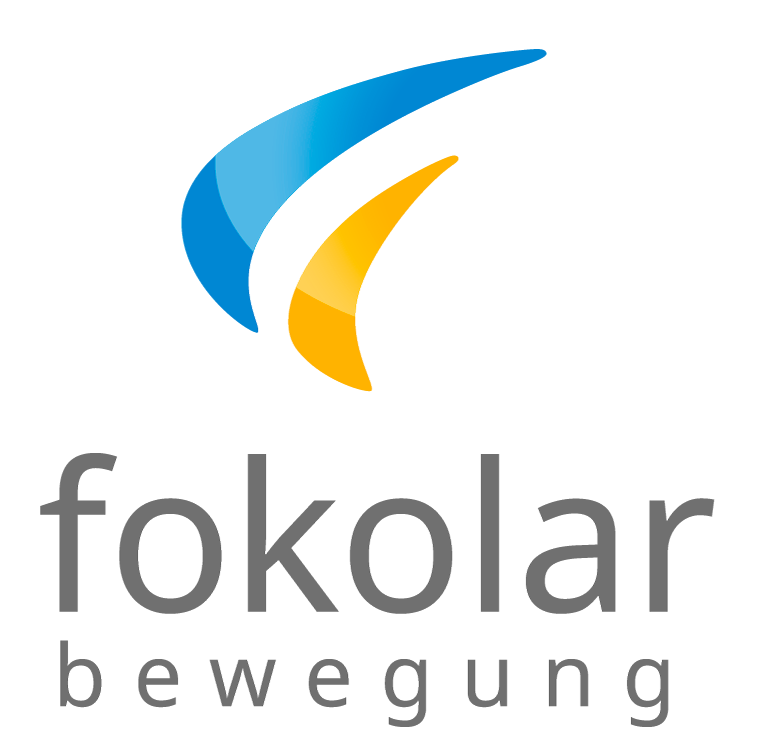 zu Impulsabenden derSpiritualität von Chiara LubichGründerin der Fokolar-BewegungEine Spiritualität der Einheit und des Dialogs leben lernen Chiara Lubich, der Gründerin der Fokolar-Bewegung, kam im Hinblick auf die vielfältigen Aspekte des Lebens einmal folgende Inspiration: „Die Liebe gleicht dem Licht. Wenn ein Lichtstrahl auf einen Wassertropfen fällt, bricht es sich in die Farben des Regenbogens, in sieben Farben des Lichts. Sie gleichen den vielfältigen Aspekten der Liebe und sind so Ausdrucksweisen des Lebens Jesu in uns.“Die nachfolgenden Impulsabende möchten aus dem Blickwinkel der Spiritualität der Einheit die verschiedenen Aspekte des Lebens aufgreifen und diesen aus dem Evangelium inspirierten Lebensstil näher beleuchten.Ort: Quo Vadis, Stephansplatz 6, 1010 WienDienstag, 12. November  18:45–21:00 #zerohunger– Kinder und Jugendliche der Fokolar-Bewegung arbeiten mit der FAO zusammen, um einen Beitrag zur Überwindung des Hungers in der Welt bis 2030 zu geben.Referierende: Jugendliche der Fokolar-Bewegung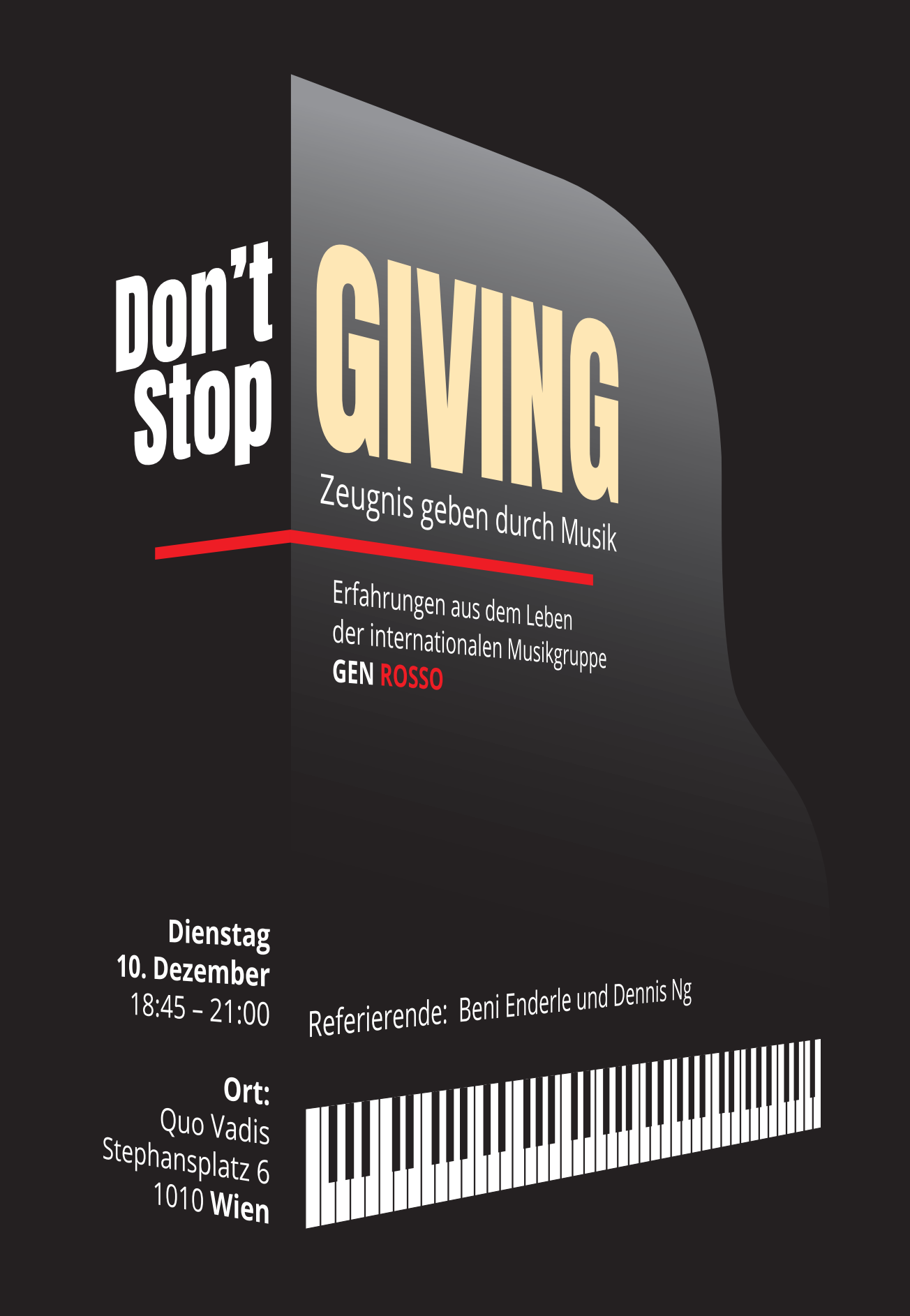 Dienstag, 10. Dezember  18:45 – 21:00 Don’t Stop GIVINGZeugnis geben durch Musik
Erfahrungen aus dem Leben der internationalen Musikgruppe GENROSSOReferierende: Beni Enderle und Dennis Ng
(ehemalige Bandmitglieder)Nächste Abende:Di 14. Jänner 2020: Ein Portrait von Chiara Lubich (1920 – 2008) zu ihrem 100. GeburtstagDi 11. Februar 2020: Lebensbilder – Lebenserfahrungen aus der Spiritualität der EinheitKleiner Imbiss und Kennenlernen, Spiritueller Impuls, Erfahrungsaustausch.
Die Abende sind offen für alle, die auf die Spiritualität der Fokolar-Bewegung neugierig sind.Verantwortlich: Sabine Krammel, Mag.a Annelies Strolz, Dr. Matthias Writze Fokolar-Bewegung WienTel: +43.1.9 567 149 wien.f@fokolare.at, www.fokolare.at